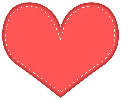 Italian ProgramMONDAYLUNDITUESDAYMARDIWEDNESDAYMERCREDITHURSDAYJEUDIFRIDAYVENDREDIFilastrocche per bambini3  Theme: Nursery Rhymes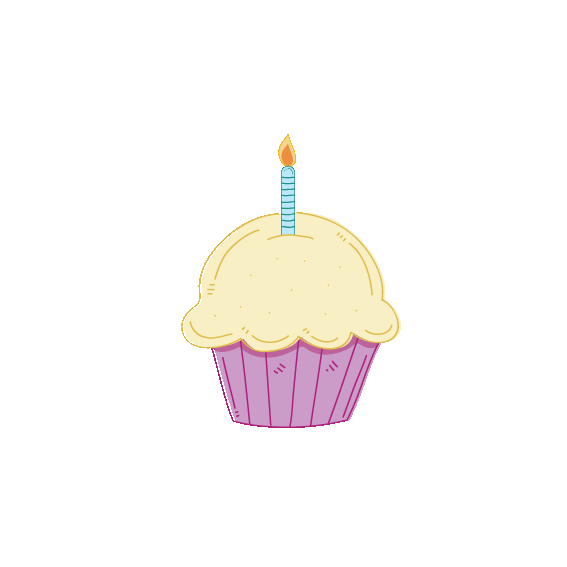 Jouons à la chaise musicaleTheater Movement with Barbara4   AM Morgan the Science Gal: Row Row Row Your BoatBianca’s cooking class!Saute sur le trampoline en chantant PM Mandarin with Maureen: The Basics of EducationBallet with Nina5 9:45AM Safe Touch Workshop  ($8.00)Storytime:Mary had a little lambPM Mandarin with Maureen: The Basics of EducationMusic with Kimberley:  Instrument of the week – Percussion6 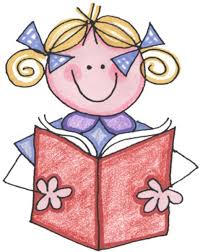 Twinkle Twinkle Little Star craftMusic with Kimberley:  Percussion7 AM - SkatingHumpty Dumpty number puzzlePM Kim the Science Gal:   DIY lava lampsTutto sull'amore10 Theme: All About LoveAnimals need love too-Baxter the fluffy white puppy will come visitStorytime:Valentine MiceTheater Movement 11 10AM Spectacle «Rosette la moufette cherche un ami!» par La petite valise ($9.00)Valentines Day song “I love you, you love me”PM Mandarin with Maureen: The Basics of EducationBallet 12  Final day to bring scholastic ordersAM  (Ages 4-5) Rainbow Green Love Me Empowerment Workshop-about self-love and gratitude ($15)Valentine craftPM Mandarin with Maureen: The true meaning of loveMusic:  Voice13    It’s Pyjama Day!  Come to school in your pink or red PJs to enjoy a delicious breakfast.Dessine un cœur Music :  Voice14          Valentine’s DayLa Saint-Valentin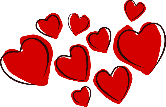 AM – SkatingChanson: J’aimeMaman J’aime papaPM Kim the Science Gal: Invisible ink  Aiutanti della comunità17 Theme: Community HelpersActivity:Find the community helpers in this busy city sceneTheater Movement 18   7:30PM Parent Wine and Cheese Meeting. Everyone welcome!.AM Morgan the Science Gal: FirefightersHistoire: Le pompier, le vétérinaire, le docteurPM Mandarin with Maureen: Acting and doing your partBallet 19 Game: Who’s hat is this?AM “Mindful Me” Empowerment Workshop with Hana for those registered (Ages 4-5)PM Mandarin with Maureen: Acting and doing your partMusic:  Wooden spoons20Je dessine un clown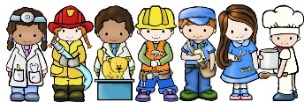 Music :  Wooden spoons21  (No skating)AM Let’s play Basketball with Sportball ($11.00)Circle time:More about community helpersPM Kim the Science Gal: Parachute for toysGiorno e notte24 Theme: Day and Night8:45AM Excursion to Zigzagzoo for an active morning in an indoor play center ($23.00)Discussion:Pourquoi c’est le jour ou soir?Theater Movement - last class - parents invited25  AM Morgan the Science Gal: Sun ScienceNocturnal animalsPM Mandarin with Maureen: A world of differenceBallet- last class parents invited26  Draw a moon and a sun. What is the difference?AM “Power Garden” Empowerment Workshop with Hana for those registered (Ages 4-5)PM Mandarin with Maureen: A world of differenceMusic:  Electric guitar27 Histoire:La forêt enchantéeMusic :  Electric guitar28 AM – Skating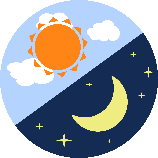 Day/Night craftPM Kim the Science Gal: How do stars twinkle?